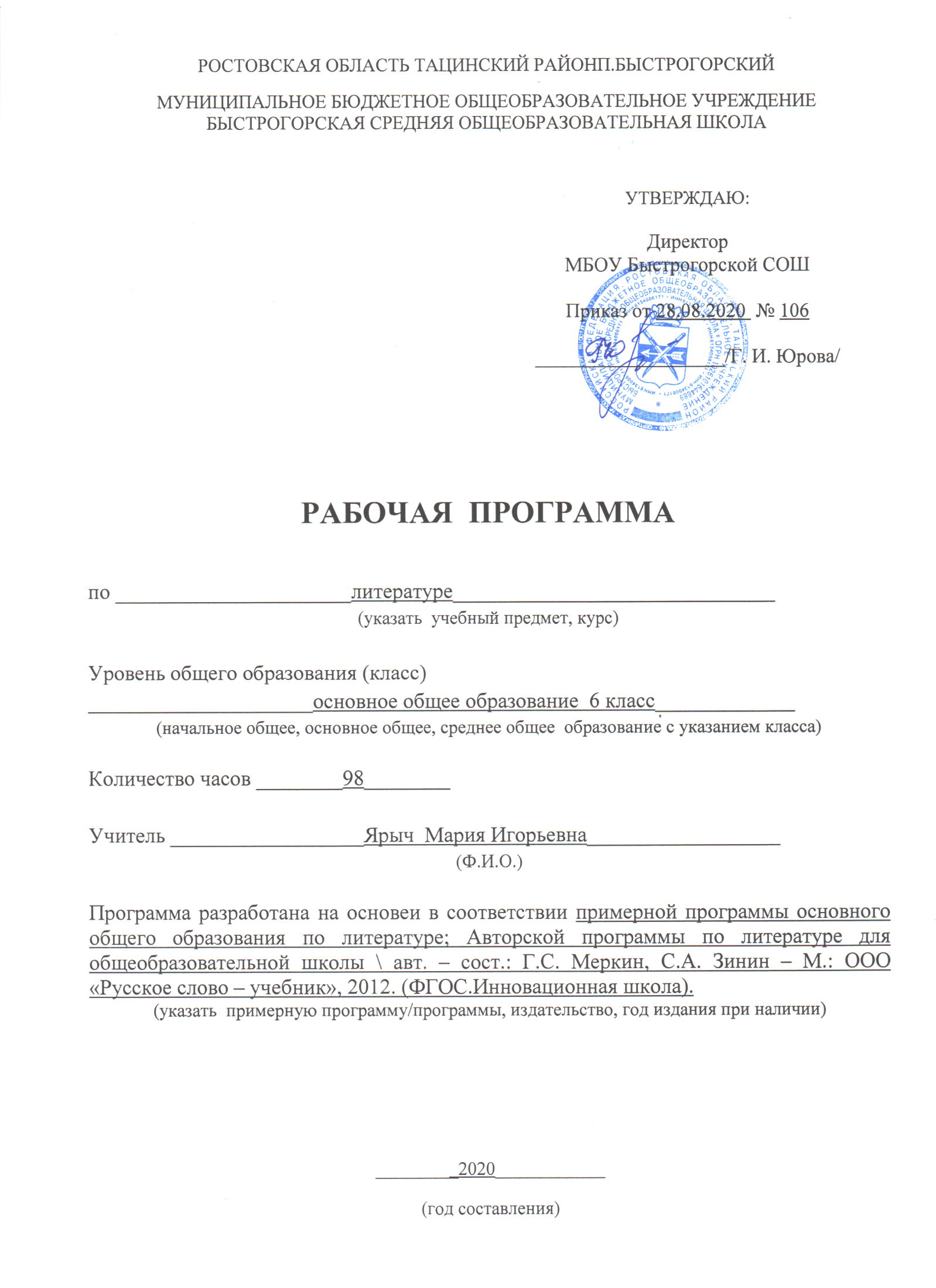 Рабочая программа по литературе составлена на основе и в соответствии с федеральным образовательным стандартом основного общего образования(приказ Минобрнауки РФ № 1897 от «17» декабря 2010 г.); примерной программы основного общего образования по литературе; авторской программы по литературе для общеобразовательной школы \ авт. – сост.: Г.С. Меркин, С.А. Зинин – М.: ООО «Русское слово – учебник», 2012. (ФГОС. Инновационная школа); учебного плана МБОУ Быстрогорской СОШ на 2020 – 2021 учебный год.На изучение курса «Литература» в 6 классе отводится 102 часа в год  (3 часа в неделю).           Тематическое планирование рассчитано на 98 часов с учетом того, что 4 часа в году выпадают на праздничные и выходные дни.  Уплотнение темы «Из  зарубежной  литературы» с 12 часов до 7 часов.	ПЛАНИРУЕМЫЕ РЕЗУЛЬТАТЫ ОСВОЕНИЯ УЧЕБНОГО ПРЕДМЕТА, КУРСА.Предметными результатами изучения курса «Литературы» является сформированность следующих умений:  воспринимать на слух тексты в исполнении учителя, учащихся;  осознанно, правильно, выразительно читать вслух;  самостоятельно прогнозировать содержание текста до чтения;  самостоятельно находить ключевые слова;самостоятельно осваивать незнакомый текст (чтение про себя, задавание вопросов автору по ходу чтения, прогнозирование ответов, самоконтроль; словарная работа по ходу чтения);  формулировать основную мысль текста;  составлять простой и сложный план текста;  писать сочинение на материале прочитанного с предварительной подготовкой;  аргументированно высказывать своё отношение к прочитанному, к героям, понимать иопределять свои эмоции;  понимать и формулировать своё отношение к авторской манере письма;  иметь собственные читательские приоритеты, уважительно относиться к предпочтениям других;самостоятельно давать характеристику героя (портрет, черты характера и поступки, речь, отношение автора к герою; собственное отношение к герою);  относить прочитанное произведение к определённому периоду (XVII в., XVIII в., XIX в., XX в., XXI в.); соотносить автора, его произведения со временем их создания; с тематикой детской литературы;  относить произведения к жанру басни, фантастической повести по определённым признакам;  видеть языковые средства, использованные автором.СОДЕРЖАНИЕ УЧЕБНОГО ПРЕДМЕТА, КУРСА1. ВведениеКнига и ее роль в жизни человека. О литературе, писателе и читателе. Литература и другие виды искусства (музыка, живопись, театр, кино).Развитие представлений о литературе; писатель и его место культуре и жизни общества; человек и литература; книга — необходимый элемент в формировании личности (художественное произведение, статьи об авторе, справочный аппарат, вопросы и задания, портреты и иллюстрации и т.д.).2. Из греческой мифологии  Мифы о героях: «Герои», «Прометей», «Яблоки Гесперид». Отражение в древнегреческих мифах представлений о героизме, стремление познать мир и реализовать свою мечту.Теория литературы: мифологический сюжет.Развитие речи: чтение и различные виды пересказа, дискуссия.3. Из устного народного творчества  Предания, легенды, сказки.Предания: «Солдат и смерть», «Как Бадыноко победил одноглазого великана», «Сказка о молодильных яблоках и живой воде». Предание и его художественные особенности. Сказка и её художественные особенности, сказочные формулы, помощники героев сказки, сказители, собиратели. Народные представления о добре и зле; краткость, образность, афористичность.Теория литературы: предание, структура волшебной сказки, мифологические элементы в волшебной сказке.Развитие речи: сказывание сказки, запись фольклорных произведений, сочинение сказки.4. Из древнерусской литературы«Сказание о белгородских колодцах ». «Повесть о разорении Рязани Батыем», «Поучение» Владимира Мономаха. Отражение в произведениях истории Древней Руси и народных представлений о событиях и людях. Поучительный характер древнерусской литературы (вера, святость, греховность, хитрость и мудрость, жестокость, слава и бесславие и др.). Нравственная проблематика житийной литературы.Теория литературы: житие, сказание, древнерусская повесть; автор и герой.Развитие речи: различные виды пересказа, простой план.5. Из литературы XVIII века.М.В. ЛОМОНОСОВ  Годы учения. Отражение позиций ученого и гражданина и поэзии: «Стихи, сочиненные на дороге в Петергоф ». Отражение в стихотворении мыслей ученого и поэта; тема и ее реализация; независимость, гармония — основные мотивы стихотворения; идея стихотворения.Теория литературы: иносказание, многозначность словаи образа, аллегория, риторическое обращение.Развитие речи: выразительное чтение.6. Из литературы XIX века  6.1 В.А. ЖУКОВСКИЙ  Краткие сведения о писателе. Личность писателя. В.А. Жуковский и А.С. Пушкин. Жанр баллады в творчестве В.А. Жуковского. Баллада «Светлана»: фантастическое и реальное; связь с фольклором, традициями и обычаями народа. Новое явление в русской поэзии. Особенности языка и образов. Тема любви в балладе.Теория литературы: реальное, фантастическое; фабула; баллада.Развитие речи: выразительное чтение.6.2 А.С. ПУШКИН  Лицей в жизни и творческой биографии А.С. Пушкина. Лицеист А.С. Пушкин в литературной жизни Петербурга. Лирика природы: «Деревня», «Редеет облаков летучая гряда...», «Зимнее утро».Интерес к истории России: «Дубровский» — историческая правда и художественный вымысел; нравственные и социальные проблемы романа (верность дружбе, любовь, искренность, честь и отвага, постоянство, преданность, «справедливость и несправедливость); основной конфликт; центральные персонажиТеория литературы: роман (первичные представления); авторское отношение к героям.Развитие речи: выразительное чтение, различные виды пересказа, цитатный план, изложение с элементами рассуждения.6.3 М.Ю. ЛЕРМОНТОВ  Годы учения. Ссылка на Кавказ. Поэт и власть. Вольнолюбивые мотивы в лирике (свобода, воля, независимость): «Тучи», (Парус», «Листок». Многозначность художественного образа.Теория литературы: трехсложные размеры стиха; стопа, типы стоп; метафора, инверсия.Развитие речи: выразительное чтение наизусть, письменный отзыв о прочитанном, подбор эпиграфов.Для заучивания наизусть: М.Ю. Лермонтов. Одно стихотворение — на выбор.6.4 Н.В. ГОГОЛЬ  Повесть «Тарас Бульба». Темы и проблематика повести (любовь к родине; товарищество, свободолюбие, героизм, честь, любовь и долг); центральные образы и приемы их создания; лирическое и эпическое в содержании повести; массовые сцены и их значение в сюжете и фабуле; связь повести с фольклорным эпосом (характеры, типы, речь). Лирическое и эпическое в повести. Своеобразие стиля.Теория литературы: героическая повесть; типы речи и разнообразие лексических пластов; тропы и фигуры в повести (гипербола, сравнение, метафора, риторические фигуры).Развитие речи: изложение с заменой лица; различные виды чтения и устного пересказа; письменный отзыв на эпизод.6.5 И.С. ТУРГЕНЕВ 
«Записки охотника»: творческая история и своеобразие композиции. Проблематика и своеобразие рассказа «Бирюк»; служебный долг и человеческий долг; общечеловеческое в рассказе: милосердие, порядочность, доброта; образ лесника; позиция писателя. Один из рассказов «Записок охотника» по выбору учащихся. Самостоятельная характеристика темы и центральных персонажей произведения.Теория литературы: своеобразие характера, образ рассказчика; идея произведения и авторский замысел; тропы и фигуры в рассказе (сравнение, метафора, эпитет).Развитие речи: сложный план, цитатный план.6.6 Н.А. НЕКРАСОВ  Гражданская позиция Н.А. Некрасова в 60—70-е годы. Темы народного труда и «долюшки женской» — основные в творчестве поэта. Стихотворения: «В полном разгаре страда деревенская...», «Великое чувство! у каждых дверей...». Основной пафос стихотворений: разоблачение социальной несправедливости. Образно-изобразительные средства, раскрывающие тему. Способы создания образа женщины-труженицы, женщины-матери. Отношение автора к героям и событиям.Теория литературы: трехсложные размеры стиха: дактиль, амфибрахий, анапест; коллективный портрет.Развитие речи: различные виды чтения, чтение наизусть, подбор эпиграфов, творческая работа (микросочинение с данным финалом либо данным эпиграфом).6.7 Л.Н. ТОЛСТОЙ  Повесть «Детство» (отдельные главы): «Матап», «Что за человек был мой отец?», «Детство» и др. по выбору. Рассказ «Бедные люди». Взаимоотношения в семье; главные качества родителей в понимании и изображении Л.Н. Толстого; проблематика рассказа и внутренняя связь его с повестью «Детство» (добро, добродетельность, душевная отзывчивость, любовь к близким, верность, преданность, чувство благодарности, милосердие, сострадание).Теория литературы: автобиографическая проза.Развитие речи: различные типы пересказа, сочинение-зарисовка, составление цитатного плана.6.8 В.Г. КОРОЛЕНКО  Краткие сведения о писателе. Повесть «В дурном обществе»: проблемы доверия и взаимопонимания, доброты, справедливости, милосердия. Дети и взрослые в повести. Система образов. Авторское отношение к героям.Теория литературы: повесть, художественная деталь, портрет и характер.Развитие речи: различные виды пересказа; подготовка вопросов для обсуждения; план характеристики эпизода, персонажа.6.9 А.П. ЧЕХОВ  Сатирические и юмористические рассказы А.П. Чехова. Рассказы «Толстый и тонкий », «Шуточка », «Налим»: темы, приемы создания характеров персонажей. Отношение автора к героям.Теория литературы: юмор, юмористическая ситуация, конфликт в юмористическом произведении (развитие и углубление представлений); деталь и ее художественная роль в юмористическом произведении.Развитие речи: выразительное чтение, различные виды пересказа, подбор афоризмов и крылатых фраз из произведений А.П. Чехова; творческая мастерская — написание юмористического рассказа на заданную тему (или создание диафильма).7. Из литературы XX века  7.1 И.А. БУНИН  Мир природы и человека в стихотворениях и рассказах И.А. Бунина. Стихотворение «Не видно птиц. Покорно чахнет...», рассказ «Лапти». Душа крестьянина в изображении писателя.Теория литературы:стили речи и их роль в создании художественного образа.Развитие речи:составление словаря языка персонажа, чтение наизусть, письменный отзыв об эпизоде.Для заучивания наизусть.  И.А. Бунин. «Не видно птиц...»7.2  А.И. КУПРИНДетские годы писателя. Повесть «Белый пудель», рассказ «Тапёр». Основные темы и характеристики образов.Внутренний мир человека и приемы его художественного раскрытия.Развитие речи: различные виды пересказа, письменный отзыв об эпизоде7.3C.A. ЕСЕНИН  Краткие сведения о поэте. Стихотворения: «Песнь о собаке», «Разбуди меня завтра рано...». Пафос и тема стихотворения. Одухотворенная природа — один из основных образов C.A. Есенина.Теория литературы: поэтический образ (развитие представлений о понятии), цветообраз, эпитет, метафора.Для заучивания наизусть: С.А. Есенин. Одно стихотворение — на выбор.7.4 «Поэты XX века о родине, родной природе и о себе»А.А. Блок. «Там неба осветленный край...», «Снег да снег...»;Ф.К. Сологуб.   «Под черемухой цветущей...»,   «Порос травой мой узкий двор...», «Словно лепится сурепица...», «Что в жизни мне всего милей...»;А.А. Ахматова. «Перед весной бывают дни такие...»;Б.Л. Пастернак. «После дождя»;Н.А. Заболоцкий. «Утро», «Подмосковные рощи»;А.Т. Твардовский. «Есть обрыв, где я, играя...», «Я иду и радуюсь»;А.А. Вознесенский. «Снег всентябре», стихотворения других поэтов — по выбору.7.5 М.М. ПРИШВИН  Краткие сведения о писателе. Сказка-быль «Кладовая солнца»: родная природа в изображении писателя; воспитание в читателе зоркости, наблюдательности, чувства красоты, любви к природе.Теория литературы: сказочные и мифологические мотивы (развитие представлений).Развитие речи: сочинение-зарисовка, различные виды пересказа.7.6  Н.М. РУБЦОВ  Краткие сведения о поэте. Стихотворения: «Звезда полей», «Тихая моя родина». Человек и природа в стихотворении. Образный строй.Теория литературы: художественная идея, кольцевая композиция.Развитие речи: выразительное чтение, чтение наизусть.Для заучивания наизусть: Н.М. Рубцов. Одно стихотворение — на выбор.7.7Из поэзии о Великой Отечественной войне.  Изображение войны; проблема жестокости, справедливости, подвига, долга, жизни и смерти, бессмертия, любви к родине: А.А. Ахматова. «Мужество », «Победа »; С.С. Орлов. «Его зарыли в шар земной...»; К.М. Симонов. «Жди меня, и я вернусь...»; Р.Г. Гамзатов. «Журавли»; Д.С. Самойлов. «Сороковые»; М.В. Исаковский. «В прифронтовом лесу».Развитие речи: выразительное чтение, чтение наизусть.Для заучивания наизусть: Стихотворение о Великой Отечественной войне — на выбор.7.8 В.П. АСТАФЬЕВ  Краткие сведения о писателе. Рассказ «Конь с розовой гривой». Тематика, проблематика рассказа.Развитие речи: составление цитатного плана, подбор эпиграфа к сочинению.8. Из  зарубежной  литературы  8.1Восточные  сказки  «Сказка о Синдбаде-мореходе» из книги «Тысяча и одна ночь». История создания, тематика, проблематика.8.2 БРАТЬЯ ГРИММ  Краткие сведения о писателях. Сказка «Снегурочка». Тематика, проблематика сказки.Развитие речи: рассказ от другого лица.8.3 ДЖ. ЛОНДОН  Краткие сведения о писателе. Рассказ «Любовь к жизни»: жизнеутверждающий пафос, гимн мужеству и отваге, сюжет и основные образы. Воспитательный смысл произведения.Требования к уровню подготовки учащихся 6 классовВ результате изучения литературы ученик должен знать: •содержание литературных произведений, подлежащих об изучению;наизусть стихотворные тексты и фрагменты прозаических текстов, подлежащих обязательному изучению (по выбору);основные факты жизненного и творческого пути писателей-классиков;основные теоретико-литературные понятия; уметь:•работать с книгой•определять принадлежность художественного произведения к одному из литературных родов и жанров; •выявлять авторскую позицию;выражать свое отношение к прочитанному;выразительно читать произведения (или фрагменты), в том числе выученные наизусть, соблюдая нормы литературного произношения;владеть различными видами пересказа;строить устные и письменные высказывания в связи с изученным произведением;участвовать в диалоге по прочитанным произведениям, понимать чужую точку зрения и аргументированно отстаивать свою.Календарно - тематическое планирование.№ п.п.Название  темы  урока.Кол–во часовКол–во часовУУДУУДДата проведенияДата проведенияВведение – 1 чВведение – 1 чВведение – 1 чВведение – 1 чВведение – 1 чПлан Факт1.Книга и ее роль в жизни человека. 11Знать понятия: книга, искусство, человечество, классикаУметь формулировать свои представления о прочитанных ранее книгах и литературных героях; характеризовать структуру учеб-ника, выявлять её особенности; формулировать на основе личных впечатлений вывод о роли чтения и книги в жизни человека и обществаЗнать понятия: книга, искусство, человечество, классикаУметь формулировать свои представления о прочитанных ранее книгах и литературных героях; характеризовать структуру учеб-ника, выявлять её особенности; формулировать на основе личных впечатлений вывод о роли чтения и книги в жизни человека и общества1.09Из мифологии – 3 чИз мифологии – 3 чИз мифологии – 3 чИз мифологии – 3 чИз мифологии – 3 ч2.Миф «Пять веков». Отражение в древнегреческих мифах представлений о времени.11Знать понятия: миф, легенда, сказание; мифологический сюжет, мотив в произведении.Знать понятия: миф, легенда, сказание; мифологический сюжет, мотив в произведении.3.093.Миф «Прометей». Отражение в древнегреческих мифах представлений о человеческой истории.11Умение организовывать учебное сотрудничество и совместную деятельность с учителем и сверстниками; работать индивидуально в группе. Понимание литературы как одной из основных национально-культурных ценностей народа.Умение организовывать учебное сотрудничество и совместную деятельность с учителем и сверстниками; работать индивидуально в группе. Понимание литературы как одной из основных национально-культурных ценностей народа.7.094.Миф «Яблоки Гесперид». Отражение в древнегреческих мифах представлений о героизме.11Умение формулировать, аргументировать и отстаивать свое мнение. Умение осознанно использовать речевые средства в соответствии с задачей коммуникации для выражения своих чувств, мыслей и потребностей; планирования и регуляции своей деятельности; владение устной речью, монологической контекстной речью. Развитие способности понимать литературные художественные произведения, отражающие разные этнокультурные традиции.Умение формулировать, аргументировать и отстаивать свое мнение. Умение осознанно использовать речевые средства в соответствии с задачей коммуникации для выражения своих чувств, мыслей и потребностей; планирования и регуляции своей деятельности; владение устной речью, монологической контекстной речью. Развитие способности понимать литературные художественные произведения, отражающие разные этнокультурные традиции.8.09Из устного народного творчества -  5 чИз устного народного творчества -  5 чИз устного народного творчества -  5 чИз устного народного творчества -  5 чИз устного народного творчества -  5 ч5.Предания и легенды, их художественные особенности.  Легенда «Солдат и смерть».11Умение самостоятельно определять цели своего обучения, ставить и формулировать для себя новые задачи в учёбе и познавательной деятельности. Формирование умений воспринимать, анализировать, критически оценивать и интерпретировать прочитанное, осознавать художественную картину жизни, отражённую в литературном произведении,Умение самостоятельно определять цели своего обучения, ставить и формулировать для себя новые задачи в учёбе и познавательной деятельности. Формирование умений воспринимать, анализировать, критически оценивать и интерпретировать прочитанное, осознавать художественную картину жизни, отражённую в литературном произведении,10.096.Из эпоса народов России. Легенда «Как Бадыноко победил одноглазого великана».11Умение самостоятельно определять цели своего обучения, ставить и формулировать для себя новые задачи в учёбе и познавательной деятельности, развивать мотивы и интересы своей познавательной деятельности. Понимание литературы как одной из основных национально-культурных ценностей народа, как особого познания способа жизни.Умение самостоятельно определять цели своего обучения, ставить и формулировать для себя новые задачи в учёбе и познавательной деятельности, развивать мотивы и интересы своей познавательной деятельности. Понимание литературы как одной из основных национально-культурных ценностей народа, как особого познания способа жизни.14.097.«Сказка о молодильных яблоках и живой воде».Народные представления о добре и зле.11Умение самостоятельно планировать пути достижения целей, в том числе альтернативные, осознанно выбирать наиболее эффективные способы решения учебных и познавательных задач. Формирование умений воспринимать, анализировать, критически оценивать и интерпретировать прочитанное, осознавать художественную картину жизни, отражённую в литературном произведении, на уровне не только эмоционального восприятия, но и интеллектуального осмысления.Умение самостоятельно планировать пути достижения целей, в том числе альтернативные, осознанно выбирать наиболее эффективные способы решения учебных и познавательных задач. Формирование умений воспринимать, анализировать, критически оценивать и интерпретировать прочитанное, осознавать художественную картину жизни, отражённую в литературном произведении, на уровне не только эмоционального восприятия, но и интеллектуального осмысления.15.098.Сказочный фестиваль11Умение самостоятельно планировать пути достижения целей, в том числе альтернативные, осознанно выбирать наиболее эффективные способы решения учебных и познавательных задач. Формирование умений воспринимать, анализировать, критически оценивать и интерпретировать прочитанное, осознавать художественную картину жизни, отражённую в литературном произведении, на уровне не только эмоционального восприятия, но и интеллектуального осмысления.Умение самостоятельно планировать пути достижения целей, в том числе альтернативные, осознанно выбирать наиболее эффективные способы решения учебных и познавательных задач. Формирование умений воспринимать, анализировать, критически оценивать и интерпретировать прочитанное, осознавать художественную картину жизни, отражённую в литературном произведении, на уровне не только эмоционального восприятия, но и интеллектуального осмысления.17.099Вн. чт. Сказки «Два Ивана-солдатских сына», «Каша из топора».11Обучение умению анализировать текст, сравнивать  произведения.Формирование нравственно-эстетических представлений при характеристике художественной идеи произведенияРефлексия способов и условий действия, контроль процесса и результатов деятельностиОбучение умению анализировать текст, сравнивать  произведения.Формирование нравственно-эстетических представлений при характеристике художественной идеи произведенияРефлексия способов и условий действия, контроль процесса и результатов деятельности21.09Из древнерусской литературы – 4 чИз древнерусской литературы – 4 чИз древнерусской литературы – 4 чИз древнерусской литературы – 4 чИз древнерусской литературы – 4 ч10Отражение исторических событий и вымысел в «Сказании о белгородских колодцах»11Понимание литературы как одной из основных национально-культурных ценностей народа, как особого познания способа жизни. Формирование и развитие компетентности в области использования информационно-коммуникационных технологий.Понимание литературы как одной из основных национально-культурных ценностей народа, как особого познания способа жизни. Формирование и развитие компетентности в области использования информационно-коммуникационных технологий.22.0911.«Повесть о разорении Рязани Батыем». Гимн в честь воинского подвига.11Формирование умений воспринимать, анализировать, критически оценивать и интерпретировать прочитанное. Умение осознанно использовать речевые средства в соответствии с задачей коммуникации для выражения своих чувств, мыслей и потребностей; планирования и регуляции своей деятельности; владение устной речью, монологической контекстной речью.Формирование умений воспринимать, анализировать, критически оценивать и интерпретировать прочитанное. Умение осознанно использовать речевые средства в соответствии с задачей коммуникации для выражения своих чувств, мыслей и потребностей; планирования и регуляции своей деятельности; владение устной речью, монологической контекстной речью.24.0912«Поучение Владимира Мономаха». Поучительный характер древнерусской литературы.11Понимание литературы как одной из основных национально-культурных ценностей народа, как особого познания способа жизни. Умение организовывать учебное сотрудничество и совместную деятельность с учителем и сверстниками.Понимание литературы как одной из основных национально-культурных ценностей народа, как особого познания способа жизни. Умение организовывать учебное сотрудничество и совместную деятельность с учителем и сверстниками.28.0913Нравственная проблематика житийной литературы11Понимание литературы как одной из основных национально-культурных ценностей народа, как особого познания способа жизни. Умение организовывать учебное сотрудничество и совместную деятельность с учителем и сверстниками.Понимание литературы как одной из основных национально-культурных ценностей народа, как особого познания способа жизни. Умение организовывать учебное сотрудничество и совместную деятельность с учителем и сверстниками.29.09Из русской литературы XVIII века- 2 чИз русской литературы XVIII века- 2 чИз русской литературы XVIII века- 2 чИз русской литературы XVIII века- 2 чИз русской литературы XVIII века- 2 ч14.М.В.Ломоносов - гениальный ученый, теоретик литературы, поэт, гражданин.11Умение организовывать учебное сотрудничество и совместную деятельность с учителем и сверстниками; работать индивидуально и в группе. Формирование умений воспринимать, анализировать, критически оценивать и интерпретировать прочитанное, осознавать художественную картину жизни, отражённую в литературном произведении, на уровне не только эмоционального восприятия, но и интеллектуального осмысления.Умение организовывать учебное сотрудничество и совместную деятельность с учителем и сверстниками; работать индивидуально и в группе. Формирование умений воспринимать, анализировать, критически оценивать и интерпретировать прочитанное, осознавать художественную картину жизни, отражённую в литературном произведении, на уровне не только эмоционального восприятия, но и интеллектуального осмысления.1.1015.«Стихи, сочиненные на дороге в Петергоф». Отражение мыслей ученого и поэта.11Умение самостоятельно определять цели своего обучения, ставить и формулировать для себя новые задачи в учёбе и познавательной деятельности, развивать мотивы и интересы своей познавательной деятельности.Умение самостоятельно определять цели своего обучения, ставить и формулировать для себя новые задачи в учёбе и познавательной деятельности, развивать мотивы и интересы своей познавательной деятельности.5.10Из русской литературы XIX  века -48 чИз русской литературы XIX  века -48 чИз русской литературы XIX  века -48 чИз русской литературы XIX  века -48 чИз русской литературы XIX  века -48 ч16.В.А.Жуковский. Краткие сведения о писателе. 
В.А. Жуковский и А.С. Пушкин.В.А.Жуковский. Краткие сведения о писателе. 
В.А. Жуковский и А.С. Пушкин.11Умение самостоятельно планировать пути достижения целей, в том числе альтернативные, осознанно выбирать наиболее эффективные способы решения учебных ипознавательных задач.Осознание значимости чтения и изучения литературы для своего дальнейшего развития; формирование потребности в систематическом чтении как средстве познания мира и себя в этом мире, гармонизации отношений человека и общества, многоаспектного диалога.6.1017-18.Баллада В.А. Жуковского «Светлана».                1.Жанр баллады, фантастическое и реальное.                                                          2. Связь с фольклором, традициями и обычаями народа. Новое явление в русской поэзии.Тема любви в балладе. Художественная идея произведенияБаллада В.А. Жуковского «Светлана».                1.Жанр баллады, фантастическое и реальное.                                                          2. Связь с фольклором, традициями и обычаями народа. Новое явление в русской поэзии.Тема любви в балладе. Художественная идея произведения22Умение организовывать учебное сотрудничество и совместную деятельность с учителем и сверстниками; работать индивидуально и в группе: находить общее решение и разрешать конфликты на основе согласования позиций и учёта интересов; формулировать, аргументировать и отстаивать своё мнение. Воспитание квалифицированного читателясо сформированным эстетическим вкусом, способного аргументировать своё мнение и оформлять его словесно в устных высказываниях разных жанров, участвовать в обсуждении прочитанного.8.1012.1019Вн. чт. В. А. Жуковский «Кубок». Художественный анализ баллады.Вн. чт. В. А. Жуковский «Кубок». Художественный анализ баллады.1113.1020.А.С. Пушкин. Лицей в жизни и творческой биографии поэта.А.С. Пушкин. Лицей в жизни и творческой биографии поэта.11Умение организовывать учебное сотрудничество и совместную деятельность с учителем и сверстниками; работать индивидуально и в группе: находить общее решение и разрешать конфликты на основе согласования позиций и учёта интересов; формулировать, аргументировать и отстаивать своё мнение. Понимание литературы как одной из основных национально-культурных ценностей народа, как особого способа познания жизни.15.1021.Тема природы в элегии.                                            А.С. Пушкина. «Деревня»Тема природы в элегии.                                            А.С. Пушкина. «Деревня»11Умение устанавливать причинно-следственные связи, строить логическое рассуждение, делать выводы. Воспитание квалифицированного читателя со сформированным эстетическим вкусом, способного аргументировать своё мнение и оформлять его словесно в устных высказываниях разных жанров, создавать развёрнутое высказывание аналитического и интерпретирующегохарактера, участвовать в обсуждении прочитанного.19.1022-23А. С. Пушкин. Лирика природы: «Зимнее утро», «Зимний вечер»А. С. Пушкин. Лирика природы: «Зимнее утро», «Зимний вечер»22Умение осознанно использовать речевые средства в соответствии с задачей коммуникации для выражения своих чувств, мыслей и потребностей; планирования и регуляции своей деятельности; владение устной и письменной речью, монологической контекстной речью. Формирование умений воспринимать, анализировать, критически оценивать и интерпретировать прочитанное, осознавать художественную картину жизни, отражённую в литературном произведении, на уровне не только эмоционального восприятия, но и интеллектуального осмысления.20.1022.1024. Стихотворные размеры (метры) Стихотворные размеры (метры)11Умение самостоятельно определять цели своего обучения, ставить и формулировать для себя новые задачи в учёбе и познавательной деятельности, развивать мотивы и интересы своей познавательной деятельности. Воспитание квалифицированного читателя со сформированным эстетическим вкусом, способного аргументировать своё мнение и оформлять его словесно в устных высказываниях разных жанров, создавать развёрнутое высказывание аналитического и интерпретирующего характера, участвовать в обсуждении прочитанного.26.1025.А.С. Пушкин. Роман «Дубровский».	История создания.Прототипы. Историческая правда и художественный вымысел в романе.А.С. Пушкин. Роман «Дубровский».	История создания.Прототипы. Историческая правда и художественный вымысел в романе.11Умение организовывать учебное сотрудничество и совместную деятельность с учителем и сверстниками. Обеспечение культурной самоидентификации, осознание коммуникативно-эстетических возможностей родного языка на основе изучения выдающихся произведений российской культуры, культуры своего народа, мировой культуры.Умение организовывать учебное сотрудничество и совместную деятельность с учителем и сверстниками. Обеспечение культурной самоидентификации, осознание коммуникативно-эстетических возможностей родного языка на основе изучения выдающихся произведений российской культуры, культуры своего народа, мировой культуры.Формирование и развитие компетентности в области использования информационно-коммуникационных технологий. Формирование умений воспринимать, анализировать, критически оценивать и интерпретировать прочитанное, осознавать художественную картинужизни, отражённую в литературном произведении, на уровне не только эмоционального восприятия, но и интеллектуального осмысления.5.1126.Основной конфликт романа. Ссора Дубровского с Троекуровым.Основной конфликт романа. Ссора Дубровского с Троекуровым.11Умение организовывать учебное сотрудничество и совместную деятельность с учителем и сверстниками. Обеспечение культурной самоидентификации, осознание коммуникативно-эстетических возможностей родного языка на основе изучения выдающихся произведений российской культуры, культуры своего народа, мировой культуры.Умение организовывать учебное сотрудничество и совместную деятельность с учителем и сверстниками. Обеспечение культурной самоидентификации, осознание коммуникативно-эстетических возможностей родного языка на основе изучения выдающихся произведений российской культуры, культуры своего народа, мировой культуры.Формирование и развитие компетентности в области использования информационно-коммуникационных технологий. Формирование умений воспринимать, анализировать, критически оценивать и интерпретировать прочитанное, осознавать художественную картинужизни, отражённую в литературном произведении, на уровне не только эмоционального восприятия, но и интеллектуального осмысления.9.1127.Отец и сын Дубровские. Нравственные и социальные проблемы романаОтец и сын Дубровские. Нравственные и социальные проблемы романа11Умение организовывать учебное сотрудничество и совместную деятельность с учителем и сверстниками. Обеспечение культурной самоидентификации, осознание коммуникативно-эстетических возможностей родного языка на основе изучения выдающихся произведений российской культуры, культуры своего народа, мировой культуры.Умение организовывать учебное сотрудничество и совместную деятельность с учителем и сверстниками. Обеспечение культурной самоидентификации, осознание коммуникативно-эстетических возможностей родного языка на основе изучения выдающихся произведений российской культуры, культуры своего народа, мировой культуры.Формирование и развитие компетентности в области использования информационно-коммуникационных технологий. Формирование умений воспринимать, анализировать, критически оценивать и интерпретировать прочитанное, осознавать художественную картинужизни, отражённую в литературном произведении, на уровне не только эмоционального восприятия, но и интеллектуального осмысления.10.1128.Владимир Дубровский — доблестный гвардейский офицер ,необыкновенныйучитель и благородный разбойник.Владимир Дубровский — доблестный гвардейский офицер ,необыкновенныйучитель и благородный разбойник.11Умение организовывать учебное сотрудничество и совместную деятельность с учителем и сверстниками. Обеспечение культурной самоидентификации, осознание коммуникативно-эстетических возможностей родного языка на основе изучения выдающихся произведений российской культуры, культуры своего народа, мировой культуры.Умение организовывать учебное сотрудничество и совместную деятельность с учителем и сверстниками. Обеспечение культурной самоидентификации, осознание коммуникативно-эстетических возможностей родного языка на основе изучения выдающихся произведений российской культуры, культуры своего народа, мировой культуры.Формирование и развитие компетентности в области использования информационно-коммуникационных технологий. Формирование умений воспринимать, анализировать, критически оценивать и интерпретировать прочитанное, осознавать художественную картинужизни, отражённую в литературном произведении, на уровне не только эмоционального восприятия, но и интеллектуального осмысления.12.1129.Дубровский и Маша Троекурова.Дубровский и Маша Троекурова.11Умение организовывать учебное сотрудничество и совместную деятельность с учителем и сверстниками. Обеспечение культурной самоидентификации, осознание коммуникативно-эстетических возможностей родного языка на основе изучения выдающихся произведений российской культуры, культуры своего народа, мировой культуры.Умение организовывать учебное сотрудничество и совместную деятельность с учителем и сверстниками. Обеспечение культурной самоидентификации, осознание коммуникативно-эстетических возможностей родного языка на основе изучения выдающихся произведений российской культуры, культуры своего народа, мировой культуры.Формирование и развитие компетентности в области использования информационно-коммуникационных технологий. Формирование умений воспринимать, анализировать, критически оценивать и интерпретировать прочитанное, осознавать художественную картинужизни, отражённую в литературном произведении, на уровне не только эмоционального восприятия, но и интеллектуального осмысления.16.1130.Мастерская творческого письма. Продолжение романа А.С. Пушкина «Дубровский»Мастерская творческого письма. Продолжение романа А.С. Пушкина «Дубровский»11Формирование и развитие компетентности в области использования информационно-коммуникационных технологий. Понимание литературы как одной из основных национально-культурных ценностей народа, как особого способа познания жизни.17.1131.М.Ю. Лермонтов. Биография.    Стихотворения «Тучи», «Парус».М.Ю. Лермонтов. Биография.    Стихотворения «Тучи», «Парус».11Умение самостоятельно определять цели своего обучения, ставить и формулировать для себя новые задачи в учёбе и познавательной деятельности, развивать мотивы и интересы своей познавательной деятельности. Понимание литературы как одной из основных национально-культурных ценностей народа.19.1132М.Ю. Лермонтов. «На севере диком…»   Трагическая непреодолимость одиночества при общей родственности судьбы в стихотворенииМ.Ю. Лермонтов. «На севере диком…»   Трагическая непреодолимость одиночества при общей родственности судьбы в стихотворении11Развитие нравственно-эстетических представлений23.1133Р.р.  «Сопоставительный анализ стихотворения Гете «Горные вершины», М.Ю. Лермонтова «На севере диком…» и картины Шишкина «На севере диком…»Р.р.  «Сопоставительный анализ стихотворения Гете «Горные вершины», М.Ю. Лермонтова «На севере диком…» и картины Шишкина «На севере диком…»11Умение осознанно использовать речевые средства в соответствии с задачей коммуникации для выражения своих чувств, мыслей; планирование и регуляция своей деятельности; владение устной и письменной речью, монологической и контекстной речью.24.1134.Н.В. Гоголь. Слово о писателе. «Тарас Бульба» История создания повести, историческая основа и народнопоэтические истоки.Н.В. Гоголь. Слово о писателе. «Тарас Бульба» История создания повести, историческая основа и народнопоэтические истоки.11Формирование и развитие компетентности в области использования информационно-коммуникационных технологий. Осознание значимости чтения и изучения литературы для своего дальнейшего развития; формирование потребности в систематическом чтении как средстве познания мира и себя в этом мире, гармонизации отношений человека и общества26.1135.Запорожская Сечь как прославление боевого товарищества. Степь как образРодины в повести Гоголя.Запорожская Сечь как прославление боевого товарищества. Степь как образРодины в повести Гоголя.11Умение самостоятельно определять цели своего обучения, ставить и формулировать для себя новые задачи в учёбе и познавательной деятельности, развивать мотивы и интересы своей познавательной деятельности. Понимание литературы как одной из основных национально-культурных ценностей народа, как особого способа познания жизни.30.1136-371) Героическая цельность натуры Тараса и Остапа.2) Сложность и неоднозначность характера и судьбы Андрия в повести Н.В.Гоголя «Тарас Бульба»1) Героическая цельность натуры Тараса и Остапа.2) Сложность и неоднозначность характера и судьбы Андрия в повести Н.В.Гоголя «Тарас Бульба»22Формирование и развитие компетентности в области использования информационно-коммуникационных технологий. Обеспечение культурной самоидентификации, осознание коммуникативно-эстетических возможностей родного языка на основе изучения выдающихся произведений российской культуры, культуры своего народа, мировой культуры.1.123.1238Подвиг Тараса Бульбы. Казачество в изображении Н.В. Гоголя.Подвиг Тараса Бульбы. Казачество в изображении Н.В. Гоголя.11Умение устанавливать причинно-следственные связи, строить логическое рассуждение, делать выводы. Понимание литературы как одной из основных национально-культурных ценностей народа, как особого способа познания жизни.7.1239-40Мастерская творческого письма. Подготовка к написанию сочинения-повествования о событиях от лица их участника.Мастерская творческого письма. Подготовка к написанию сочинения-повествования о событиях от лица их участника.22Умение осознанно использовать речевые средства в соответствии с задачей коммуникации для выражения своих чувств, мыслей; планирование и регуляция своей деятельности; владение устной и письменной речью, монологической и контекстной речью. Воспитание квалифицированного читателя со сформированным эстетическим вкусом, способного аргументировать своё мнение.8.1210.1241И. С. Тургенев. «Записки охотника»: творческая история и своеобразие композиции.И. С. Тургенев. «Записки охотника»: творческая история и своеобразие композиции.11Воспитание квалифицированного читателя со сформи-рованным эстетическим вкусом, способного аргументировать своё мнение и оформлять его словесно в устных высказываниях разных жанров, создавать развёрнутое высказывание аналитического и интерпретирующего характера, участвовать в обсуждении прочитанного.14.1242И. С. Тургенев «Бирюк»: служебный и человеческий долг, общечеловеческое в рассказе.И. С. Тургенев «Бирюк»: служебный и человеческий долг, общечеловеческое в рассказе.11Умение самостоятельно определять цели своего обучения, ставить и формулировать для себя новые задачи в учёбе и познавательной деятельности, развивать мотивы и интересы своей познавательной деятельности. Понимание литературы как одной изосновных национально-культурных ценностей народа, как особого способа познания жизни. Формирование и развитие компетентности в области использования информационно-коммуникационных технологий. Умение устанавливать причинно-следственные связи, строить логическое рассуждение, делать выводы. Овладение процедурами смыслового и эстетического анализа текста. Формирование и развитие компетентности в области использования информационно-коммуникационных технологий.15.1243И.С. Тургенев. «В дороге». Тема любви в лирикеИ.С. Тургенев. «В дороге». Тема любви в лирике11Умение самостоятельно определять цели своего обучения, ставить и формулировать для себя новые задачи в учёбе и познавательной деятельности, развивать мотивы и интересы своей познавательной деятельности. Понимание литературы как одной изосновных национально-культурных ценностей народа, как особого способа познания жизни. Формирование и развитие компетентности в области использования информационно-коммуникационных технологий. Умение устанавливать причинно-следственные связи, строить логическое рассуждение, делать выводы. Овладение процедурами смыслового и эстетического анализа текста. Формирование и развитие компетентности в области использования информационно-коммуникационных технологий.17.12344.Н. А. Некрасов. Гражданская позиция поэта. Тема народного труда и «долюшки женской» - основные в творчестве поэтаН. А. Некрасов. Гражданская позиция поэта. Тема народного труда и «долюшки женской» - основные в творчестве поэта11Умение самостоятельно определять цели своего обучения, ставить и формулировать для себя новые задачи в учёбе и познавательной деятельности, развивать мотивы и интересы своей познавательной деятельности. Понимание литературы как одной изосновных национально-культурных ценностей народа, как особого способа познания жизни. Формирование и развитие компетентности в области использования информационно-коммуникационных технологий. Умение устанавливать причинно-следственные связи, строить логическое рассуждение, делать выводы. Овладение процедурами смыслового и эстетического анализа текста. Формирование и развитие компетентности в области использования информационно-коммуникационных технологий.21.1245.Н. А. Некрасов. Стихотворения «В полном разгаре страда деревенская...», «Великое чувство! у каждых дверей...». Разоблачение социальной несправедливости.Н. А. Некрасов. Стихотворения «В полном разгаре страда деревенская...», «Великое чувство! у каждых дверей...». Разоблачение социальной несправедливости.11Умение самостоятельно планировать пути достижения целей, в том числе альтернативные, осознанно выбирать наиболее эффективные способы решения учебных и познавательных задач. Формирование и развитие компетентности в области использования информационно-коммуникационных технологий. Понимание литературы как одной из основных национально-культурных ценностей народа, как особого способа познания жизни.22.1246Трехсложные размеры стиха.Трехсложные размеры стиха.11Поиск и выделение информации в соответствии с поставленной целью.Умение распределять роли в работе в группе.Групповая работа по сбору необходимой информации.24.1247Л.Н. Толстой. Слово о писателе. Повесть «Детство». Взаимоотношения в семье. Главные качества родителей в понимании и изображении Л.Н. ТолстогоЛ.Н. Толстой. Слово о писателе. Повесть «Детство». Взаимоотношения в семье. Главные качества родителей в понимании и изображении Л.Н. Толстого11Умение самостоятельно определять цели своего обучения, ставить и формулировать для себя новые задачи в учёбе и познавательной деятельности, развивать мотивы и интересы своей познавательной деятельности. Осознание значимости чтения и изучения литературы для своего дальнейшего развития.28.1248-49Л.Н. Толстой. «Детство». Общее настроение внутренней неустроенности и беспокойства, присущее герою повести.Л.Н. Толстой. «Детство». Общее настроение внутренней неустроенности и беспокойства, присущее герою повести.22Умение осознанно использовать речевые средства в соответствии с задачей коммуникации для выражения своих чувств, мыслей; планирование и регуляция своей деятельности; владение устной и письменной речью, монологической и контекстной речью. Формирование умений воспринимать, анализировать, критически оценивать и интерпретировать прочитанное, осознавать художественную картину жизни, отражённую в литературном произведении, на уровне не только эмоционального восприятия, но и интеллектуального осмысления.29.1214.0150Р.р Сочинение – размышление на тему «Какие мысли вызывает у меня рассказ Л Н Толстого?»Р.р Сочинение – размышление на тему «Какие мысли вызывает у меня рассказ Л Н Толстого?»11Умение осознанно использовать речевые средства в соответствии с задачей коммуникации для выражения своих чувств, мыслей; планирование и регуляция своей деятельности; владение устной и письменной речью, монологической и контекстной речью. Формирование умений воспринимать, анализировать, критически оценивать и интерпретировать прочитанное, осознавать художественную картину жизни, отражённую в литературном произведении, на уровне не только эмоционального восприятия, но и интеллектуального осмысления.18.0151-52В. Г. Короленко. Краткие сведения о писателе. Повесть «В дурном обществе»В. Г. Короленко. Краткие сведения о писателе. Повесть «В дурном обществе»22Умение организовывать учебное сотрудничество и совместную деятельность с учителем и сверстниками; работать индивидуально и в группе: находить общее решение и разрешать конфликты на основе согласования позиций и учёта интересов; формулировать, аргументировать и отстаивать своё мнение. Формирование представлений о гражданской позиции.19.0121.0153В. Г. Короленко «В дурном обществе». Роль дружбы в жизни героев повестиВ. Г. Короленко «В дурном обществе». Роль дружбы в жизни героев повести11Умение самостоятельно определять цели своего обучения, ставить и формулировать для себя новые задачи в учёбе и познавательной деятельности, развивать мотивы и интересы своей познавательной деятельности. Формирование умений воспринимать, анализировать, критически оценивать и интерпретировать прочитанное, осознавать художественную картину жизни, отражённую в литературном произведении, на уровне не только эмоционального восприятия, но и интеллектуального осмысления.25.0154.В.Г.Короленко «В дурном обществе». Дети и взрослые в повести. Система образов.В.Г.Короленко «В дурном обществе». Дети и взрослые в повести. Система образов.11Умение самостоятельно определять цели своего обучения, ставить и формулировать для себя новые задачи в учёбе и познавательной деятельности, развивать мотивы и интересы своей познавательной деятельности. Формирование умений воспринимать, анализировать, критически оценивать и интерпретировать прочитанное, осознавать художественную картину жизни, отражённую в литературном произведении, на уровне не только эмоционального восприятия, но и интеллектуального осмысления.26.0155.Значение Тыбурция, Валека и Маруси в судьбе Васи и его отца в повести В.Г. Короленко «В дурном обществе»Значение Тыбурция, Валека и Маруси в судьбе Васи и его отца в повести В.Г. Короленко «В дурном обществе»11Формирование мировоззренческих представлений о сострадании, добре и доброте.28.0156Р.р Сочинение продолжение повестиР.р Сочинение продолжение повести11Умение осознанно использовать речевые средства в соответствии с задачей коммуникации для выражения своих чувств, мыслей; планирование и регуляция своей деятельности; владение устной и письменной речью, монологической и контекстной речью.  вопросов доверия и взаимопонимания, милосердия и справедливости1.0257Вн. чт. В Г Короленко. Повесть «Слепой музыкант»Вн. чт. В Г Короленко. Повесть «Слепой музыкант»11Умение осознанно использовать речевые средства в соответствии с задачей коммуникации для выражения своих чувств, мыслей; планирование и регуляция своей деятельности; владение устной и письменной речью, монологической и контекстной речью.  вопросов доверия и взаимопонимания, милосердия и справедливости2.0258-59А.П. Чехова. Биография писателя. Повесть «Степь»А.П. Чехова. Биография писателя. Повесть «Степь»22Воспитание квалифицированного читателя со сформированным эстетическим вкусом, способного аргументировать своё мнение и оформлять его словесно в устных высказываниях разных жанров, создавать развёрнутое высказывание аналитического и интерпретирующего характера, участвовать в обсуждении прочитанного.4.028.0260А.П. Чехов. «Шуточка». Анализ рассказа. А.П. Чехов. «Шуточка». Анализ рассказа. 11Развивать потребности в самопознании и самосовершенствовании в процессе чтения и характеристики текста9.0261.А.П. Чехов. «Толстый и тонкий» Чинопочитание, угодливость в рассказе.А.П. Чехов. «Толстый и тонкий» Чинопочитание, угодливость в рассказе.11Умение устанавливать причинно-следственные связи, строить логическое рассуждение, делать выводы. Формирование и развитие компетентности в области использования информационно-коммуникационных технологий. Формирование умений воспринимать, анализировать, критически оценивать и интерпретировать прочитанное, осознавать художественную картину жизни, отражённую в литературном произведении.11.0262.Р.р. Мастерская творческого письма.Смешной случай из жизни.Р.р. Мастерская творческого письма.Смешной случай из жизни.11Умение устанавливать причинно-следственные связи, строить логическое рассуждение, делать выводы. Формирование и развитие компетентности в области использования информационно-коммуникационных технологий. Формирование умений воспринимать, анализировать, критически оценивать и интерпретировать прочитанное, осознавать художественную картину жизни, отражённую в литературном произведении.15.0263Вн. чт. А. П. Чехов «Жалобная книга», «Лошадиная фамилия№.Вн. чт. А. П. Чехов «Жалобная книга», «Лошадиная фамилия№.11Умение осознанно использовать речевые средства в соответствии с задачей коммуникации для выражения своих чувств, мыслей; планирование и регуляция своей деятельности; владение устной и письменной речью, монологической и контекстной речью. Воспитание квалифицированного читателя со сформированным эстетическим вкусом.16.02Из русской литературы XX  века –27 чИз русской литературы XX  века –27 чИз русской литературы XX  века –27 чИз русской литературы XX  века –27 чИз русской литературы XX  века –27 ч64-65.И.А. Бунин. Мир природы и человека в стихотворении «Не видно птиц. Покорно чахнет…»И.А. Бунин. Мир природы и человека в стихотворении «Не видно птиц. Покорно чахнет…»22Умение самостоятельно определять цели своего обучения, ставить и формулировать для себя новые задачи в учёбе и познавательной деятельности, развивать мотивы и интересы своей познавательной деятельности. Формирование и развитие компетентности в области использования информационно-коммуникационных технологий. Овладение основами смыслового и эстетического анализа текста.18.0222.0266И.А.Бунин. «Лапти»: душа крестьянина в изображении писателя.И.А.Бунин. «Лапти»: душа крестьянина в изображении писателя.11Умение организовывать учебное сотрудничество и совместную деятельность с учителем и сверстниками; работать индивидуально и в группе: находить общее решение и разрешать конфликты на основе согласования позиций и учёта интересов; формулировать, аргументировать и отстаивать своё мнение. Воспитание квалифицированного читателя со сформированным эстетическим вкусом.25.0267-68А.И. Куприн. Личность писателя. Повесть «Белый пудель».А.И. Куприн. Личность писателя. Повесть «Белый пудель».22Умение самостоятельно определять цели своего обучения, ставить и формулировать для себя новые задачи в учёбе и познавательной деятельности, развивать мотивы и интересы своей познавательной деятельности. Умение самостоятельно планировать пути достижения целей. Понимание литературы как одной из основных национально-культурных ценностей народа, как особого способа познания жизни.1.032.0369.А.И. Куприн. «Белый пудель». Чувство собственного достоинства, верность дружбе в рассказеА.И. Куприн. «Белый пудель». Чувство собственного достоинства, верность дружбе в рассказе11Умение самостоятельно определять цели своего обучения, ставить и формулировать для себя новые задачи в учёбе и познавательной деятельности, развивать мотивы и интересы своей познавательной деятельности. Умение самостоятельно планировать пути достижения целей. Формирование умений воспринимать, анализировать, критически оценивать и интерпретировать прочитанное, осознавать художественную картину жизни, отражённую в литературном произведении, на уровне не только эмоционального восприятия, но и интеллектуального осмысления.4.0370-71А.И. Куприн. «Тапер». Основная тема рассказа и характеристика образов.А.И. Куприн. «Тапер». Основная тема рассказа и характеристика образов.22Умение устанавливать причинно-следственные связи, строить логическое рассуждение, делать выводы. Воспитание квалифицированного читателя со сформированным эстетическим вкусом, способного аргументировать своё мнение и оформлять его словесно в устных и письменных высказываниях9.0311.0372- 73С.А. Есенин. Слово о поэте. «Песнь о собаке»: творческая история; автор и его герои.С.А. Есенин. Слово о поэте. «Песнь о собаке»: творческая история; автор и его герои.22Умение самостоятельно определять цели своего обучения, ставить и формулировать для себя новые задачи в учёбе и познавательной деятельности, развивать мотивы и интересы своей познавательной деятельности. Умение самостоятельно планировать пути достижения целей. Овладение основами смыслового и эстетического анализа текста.15.0316.0374.«Разбуди меня завтра рано…»: пафос и тема стихотворения С.А. Есенин«Разбуди меня завтра рано…»: пафос и тема стихотворения С.А. Есенин11Умение самостоятельно определять цели своего обучения, ставить и формулировать для себя новые задачи в учёбе и познавательной деятельности, развивать мотивы и интересы своей познавательной деятельности. Умение самостоятельно планировать пути достижения целей. Формирование и развитие компетентности в области использования информационно-коммуникационных технологий. Формирование умений воспринимать, анализировать, критически оценивать и интерпретировать прочитанное.18.0375.М.М. Пришвин. Слово о писателе-натуралисте.М.М. Пришвин. Слово о писателе-натуралисте.11Воспитание квалифицированного читателя со сформированным эстетическим вкусом, способного аргументировать своё мнение и оформлять его словесно в устных и письменных высказываниях разных жанров, создавать развёрнутое высказывание, участвовать в обсуждении прочитанного.22.0376.М. М. Пришвин. «Кладовая солнца»-сказка-быль. Особенности жанра.М. М. Пришвин. «Кладовая солнца»-сказка-быль. Особенности жанра.11Формирование умений воспринимать, анализировать, критически оценивать и интерпретировать прочитанное. Умение соотносить свои действия с планируемым результатом, осуществлять контроль своей деятельности в процессе достижения результата, определять способы действий в рамках предложенных условий и требований, корректировать свои действия в соответствии с изменяющейся ситуацией.1.0477.М.М. Пришвин. «Кладовая солнца». Настя и Митраша.М.М. Пришвин. «Кладовая солнца». Настя и Митраша.11Умение организовывать учебное сотрудничество и совместную деятельность с учителем и сверстниками; работать индивидуально и в группе. Формирование умений воспринимать, анализировать, критически оценивать и интерпретировать прочитанное, осознавать художественную картину жизни, отражённую в литературном произведении, на уровне не только эмоционального восприятия, но и интеллектуального осмысления.5.0478.М. М. Пришвин. «Кладовая солнца».Смысл названия сказки-были.М. М. Пришвин. «Кладовая солнца».Смысл названия сказки-были.11Умение осознанно использовать речевые средства в соответствии с задачей коммуникации для выражения своих чувств, мыслей; планирование и регуляция своей деятельности; владение устной и письменной речью, монологической и контекстной речью. Формирование и развитие компетентности в области использования информационно-коммуникационных технологий. Овладение основами смыслового и эстетического анализа текста.6.0479.В мастерской художника М.М.ПришвинаВ мастерской художника М.М.Пришвина11Умение осознанно использовать речевые средства в соответствии с задачей коммуникации для выражения своих чувств, мыслей; планирование и регуляция своей деятельности; владение устной и письменной речью, монологической и контекстной речью. Формирование и развитие компетентности в области использования информационно-коммуникационных технологий. Овладение основами смыслового и эстетического анализа текста.8.0480.Сочинение по сказке-были М М Пришвина «Кладовая солнца»Сочинение по сказке-были М М Пришвина «Кладовая солнца»11Умение организовывать учебное сотрудничество и совместную деятельность с учителем и сверстниками; работать индивидуально и в группе:Развитие нравственно-эстетических и мировоззренческих представлений12.0481-82А.А. Ахматова. Краткие сведения о поэте. Связь ее судьбы с трагическими и героическими событиями отечественной истории XX века. «Мужество», «Победа», Родная земля», «Перед весной бывают дни такие…»А.А. Ахматова. Краткие сведения о поэте. Связь ее судьбы с трагическими и героическими событиями отечественной истории XX века. «Мужество», «Победа», Родная земля», «Перед весной бывают дни такие…»22Умение организовывать учебное сотрудничество и совместную деятельность с учителем и сверстниками; работать индивидуально и в группе:Развитие нравственно-эстетических и мировоззренческих представлений13.0415.0483-84Из поэзии о Великой Отечественной войнеИз поэзии о Великой Отечественной войне22Умение организовывать учебное сотрудничество и совместную деятельность с учителем и сверстниками; работать индивидуально и в группе:Развитие нравственно-эстетических и мировоззренческих представлений19.0420.0485.В.П. Астафьев. Краткие сведения о писателе. Рассказ "Конь с розовой гривой".В.П. Астафьев. Краткие сведения о писателе. Рассказ "Конь с розовой гривой".11Умение организовывать учебное сотрудничество и совместную деятельность с учителем и сверстниками; работать индивидуально и в группе: находить общее решение и разрешать конфликты на основе согласования позиций и учёта интересов; формулировать, аргументировать и отстаивать своё мнение. Воспитание квалифицированного читателя со сформированным эстетическим вкусом.22.0486-87Нравственные проблемы в рассказе В.П. Астафьева «Конь с розовой гривой». Бабушка Екатерина Петровна, ее роль в рассказе. Герой рассказа Санька ЛеонтьевНравственные проблемы в рассказе В.П. Астафьева «Конь с розовой гривой». Бабушка Екатерина Петровна, ее роль в рассказе. Герой рассказа Санька Леонтьев22Формирование и развитие компетентности в области использования информационно-коммуникационных технологий. Воспитание квалифицированного читателя со сформированным эстетическим вкусом, способного аргументировать своё мнение и оформлять его словесно в устных и письменных высказываниях разных жанров, создавать развёрнутое высказывание аналитического и интерпретирующего характера, участвовать в обсуждении прочитанного.26.0427.0488.Изложение с элементами описания внешности человека, его характера по рассказу В.П. Астафьева «Конь с розовой гривой».Изложение с элементами описания внешности человека, его характера по рассказу В.П. Астафьева «Конь с розовой гривой».11Умение самостоятельно определять цели своего обучения, ставить и формулировать для себя новые задачи в учёбе и познавательной деятельности, развивать мотивы и интересы своей познавательной деятельности. Умение самостоятельно планировать пути достижения целей. Формирование и развитие компетентности в области использования информационно-коммуникационных технологий. Понимание литературы как одной из основных национально-культурных ценностей народа, как особого способа познания жизни.29.0489.Р.р. Устное сообщение об убранстве крестьянской избы и о русской печкеР.р. Устное сообщение об убранстве крестьянской избы и о русской печке11Умение самостоятельно определять цели своего обучения, ставить и формулировать для себя новые задачи в учёбе и познавательной деятельности, развивать мотивы и интересы своей познавательной деятельности. Умение самостоятельно планировать пути достижения целей. Формирование и развитие компетентности в области использования информационно-коммуникационных технологий. Понимание литературы как одной из основных национально-культурных ценностей народа, как особого способа познания жизни.4.0590.Н.Рубцов. Краткие сведения о поэте. Стихотворения «Звезда полей», «Тихая моя родина».Н.Рубцов. Краткие сведения о поэте. Стихотворения «Звезда полей», «Тихая моя родина».11Воспитание квалифицированного читателя со сформированным эстетическим вкусом, способного аргументировать своё мнение и оформлять его словесно в устных и письменных высказываниях разных жанров, создавать развёрнутое высказывание аналитического и интерпретирующего характера, участвовать в обсуждении прочитанного.6.05Из зарубежной литературы- 11 чИз зарубежной литературы- 11 чИз зарубежной литературы- 11 чИз зарубежной литературы- 11 чИз зарубежной литературы- 11 ч91.Восточные сказки. Книга «Тысяча и одна ночь». «Сказка о Синдбаде-мореходе». История создания, тематика, проблематика.Восточные сказки. Книга «Тысяча и одна ночь». «Сказка о Синдбаде-мореходе». История создания, тематика, проблематика.11Умение самостоятельно определять цели своего обучения, ставить и формулировать для себя новые задачи в учёбе и познавательной деятельности, развивать мотивы и интересы своей познавательной деятельности. Умение самостоятельно планировать пути достижения целей. Обеспечение культурной самоидентификации, осознание коммуникативно-эстетических возможностей родного языка на основе изучения выдающихся произведений мировой культуры.11.0592.Краткие сведения о братьях Гримм. Литературная сказка «Снегурочка»Краткие сведения о братьях Гримм. Литературная сказка «Снегурочка»11Умение самостоятельно определять цели своего обучения, ставить и формулировать для себя новые задачи в учёбе и познавательной деятельности, развивать мотивы и интересы своей познавательной деятельности. Умение самостоятельно планировать пути достижения целей. Формирование и развитие компетентности в области использования информационно-коммуникационных технологий. Понимание литературы как одной из основных национально-культурных ценностей народа, как особого способа познания жизни.13.0593.Сказка братьев Гримм «Снегурочка» и «Сказка о мертвой царевне и о семи богатырях» А.С. Пушкина.Сказка братьев Гримм «Снегурочка» и «Сказка о мертвой царевне и о семи богатырях» А.С. Пушкина.11Обеспечение культурной самоидентификации, осознание коммуникативно-эстетических возможностей родного языка на основе изучения выдающихся произведений российской культуры, культуры своего народа, мировой культуры. Формирование и развитие компетентности в области использования информационно-коммуникационных технологий. Формирование умений воспринимать, анализировать, критически оценивать и интерпретировать прочитанное.17.0594.Краткие сведения о писателе О. Генри.«Дары волхвов». Утверждение душевной красоты «маленьких людей» в новеллеКраткие сведения о писателе О. Генри.«Дары волхвов». Утверждение душевной красоты «маленьких людей» в новелле11Умение устанавливать причинно-следственные связи, строить логическое рассуждение, делать выводы. Понимание литературы как одной из основных национально-культурных ценностей народа, как особого способа познания жизни. Воспитание квалифицированного читателя со сформированным эстетическим вкусом, способного аргументировать своё мнение и оформлять его словесно в устных и письменных высказываниях разных жанров, создавать развёрнутое высказывание аналитического и интерпретирующего характера, участвовать в обсуждении прочитанного.18.0595.О. Генри. «Вождь краснокожих». О детстве - с улыбкой и всерьёз. Языковые средства создания комического.О. Генри. «Вождь краснокожих». О детстве - с улыбкой и всерьёз. Языковые средства создания комического.11Умение организовывать учебное сотрудничество и совместную деятельность с учителем и сверстниками; работать индивидуально и в группе: находить общее решение и разрешать конфликты на основе согласования позиций и учёта интересов; формулировать, аргументировать и отстаивать своё мнение. Воспитание квалифицированного читателя со сформированным эстетическим вкусом, способного аргументировать своё мнение и оформлять его словесно в устных и письменных высказываниях разных жанров.20.0596.Дж. Лондон. Краткие сведения о жизни и творчестве. «Северные рассказы»Дж. Лондон. Краткие сведения о жизни и творчестве. «Северные рассказы»11Умение осознанно использовать речевые средства в соответствии с задачей коммуникации для выражения своих чувств, мыслей; планирование и регуляция своей деятельности; владение устной и письменной речью, монологической и контекстной речью. Формирование умений воспринимать, анализировать, критически оценивать и интерпретировать прочитанное, осознавать художественную картину жизни, отражённую в литературном произведении.24.0597.Д.Лондон «Любовь к жизни». Сюжет и основные образы. Смысл названия.Д.Лондон «Любовь к жизни». Сюжет и основные образы. Смысл названия.11Умение самостоятельно определять цели своего обучения, ставить и формулировать для себя новые задачи в учёбе и познавательной деятельности, развивать мотивы и интересы своей познавательной деятельности. Умение самостоятельно планировать пути достижения целей. Формирование и развитие компетентности в области использования информационно-коммуникационных технологий. Формирование умений воспринимать, анализировать, критически оценивать и интерпретировать прочитанное, осознавать художественную картину жизни, отражённую в литературном произведении.25.05Итоговый урок – 1 чИтоговый урок – 1 чИтоговый урок – 1 чИтоговый урок – 1 чИтоговый урок – 1 ч98.Подведение итогов года. Контрольный тест. Рекомендации для летнего чтенияПодведение итогов года. Контрольный тест. Рекомендации для летнего чтения11Умение ставить и формулировать для себя новые задачи в учёбе и познавательной деятельности, развивать мотивы и интересы своей познавательной деятельности. Умение самостоятельно планировать пути достижения целей.27.05